ПРОЕКТСОВЕТ ДЕПУТАТОВ муниципального округа ЛОМОНОСОВСКИЙРЕШЕНИЕ08 июня 2021 года   № 73/12О проведении дополнительных мероприятий по социально-экономическому развитию Ломоносовского района города 
Москвы в 2021 году В соответствии с частью 6 статьи 1 Закона города Москвы от 11 июля 2012 года № 39 «О наделении органов местного самоуправления муниципальных округов в городе Москве отдельными полномочиями города Москвы», постановлением Правительства Москвы от 13 сентября 2012 года № 484-ПП «О дополнительных мероприятиях по социально-экономическому развитию районов города Москвы», Регламентом реализации полномочий по принятию решений о проведении дополнительных мероприятий по социально-экономическому развитию Ломоносовского района, утвержденным решением Совета депутатов муниципального округа Ломоносовский от 10 марта 2016 года № 68/1, принимая во внимание согласование проекта решения главой управы Ломоносовского района города Москвы, Совет депутатов решил: Утвердить проведение дополнительных мероприятий по социально-экономическому развитию Ломоносовского района города Москвы в 2021 году согласно приложению 1,2,3 к настоящему решению. Главе управы Ломоносовского района города Москвы обеспечить реализацию дополнительных мероприятий по социально-экономическому развитию Ломоносовского района города Москвы в 2021 году согласно приложению 1 к настоящему решению. Определить закрепление депутатов Совета депутатов за объектами утвержденного адресного перечня дополнительных мероприятий по социально-экономическому развитию Ломоносовского района города Москвы в 2021 году для участия депутатов в работе комиссий, осуществляющих открытие работ и приемку выполненных работ, а также участие в контроле за ходом выполнения указанных работ согласно приложению 2 к настоящему решению.Направить настоящее решение в управу Ломоносовского района города Москвы, префектуру Юго-Западного административного округа города Москвы и Департамент территориальных органов исполнительной власти города Москвы в течение 3 рабочих дней после принятия настоящего решения. Опубликовать настоящее решение в бюллетене «Московский муниципальный вестник» и разместить на официальном сайте муниципального округа Ломоносовский molomonosovskiy.ru.
Настоящее решение вступает в силу со дня его официального опубликования.Контроль за выполнением настоящего решения возложить на главу муниципального округа Ломоносовский Г.Ю. Нефедова.Глава муниципального округа Ломоносовский						Г.Ю. Нефедов СОГЛАСОВАНО:			Глава управы				Ломоносовского района		__________Кравцова К.В.	СОГЛАСОВАНО:												Приложение 1Глава управы				             								к решению Совета депутатовЛомоносовского района											муниципального округа Ломоносовский__________Кравцова К.В.											от 08 июня 2021 года № 73/12Дополнительные мероприятия по социально – экономическому развитию Ломоносовского района города Москвы в 2021 году*данные тренажеры выпускаются только компанией LAPPSET и не имеют аналоговПриложение 2к решению Совета депутатовмуниципального округа Ломоносовскийот 08 июня 2021 года № 73/12Эскиз площадки с установленными тренажерами для реабилитации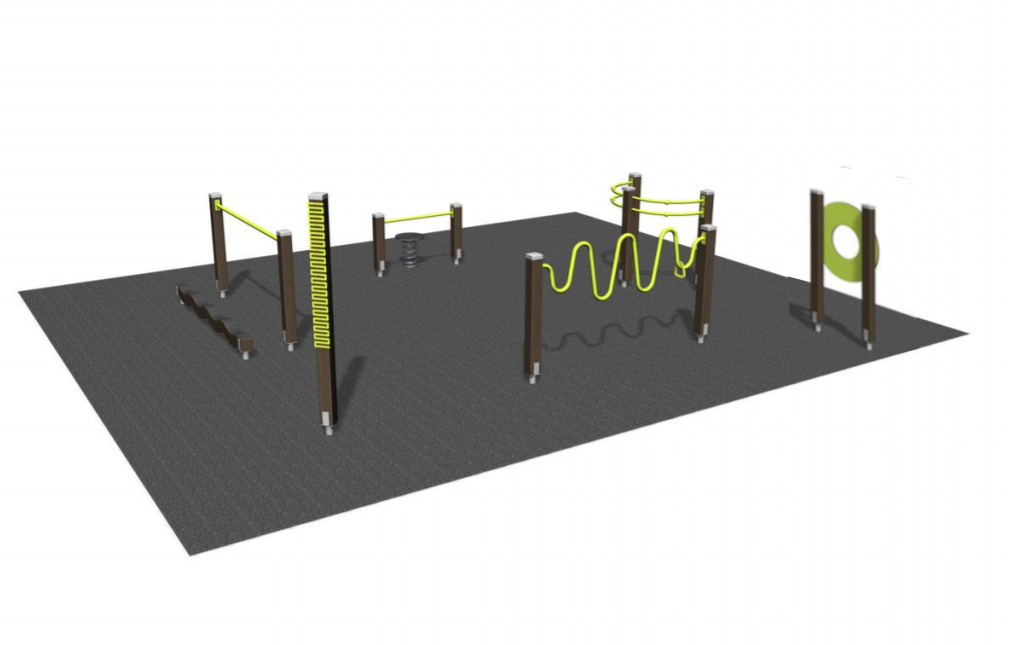 Место размещения тренажеров: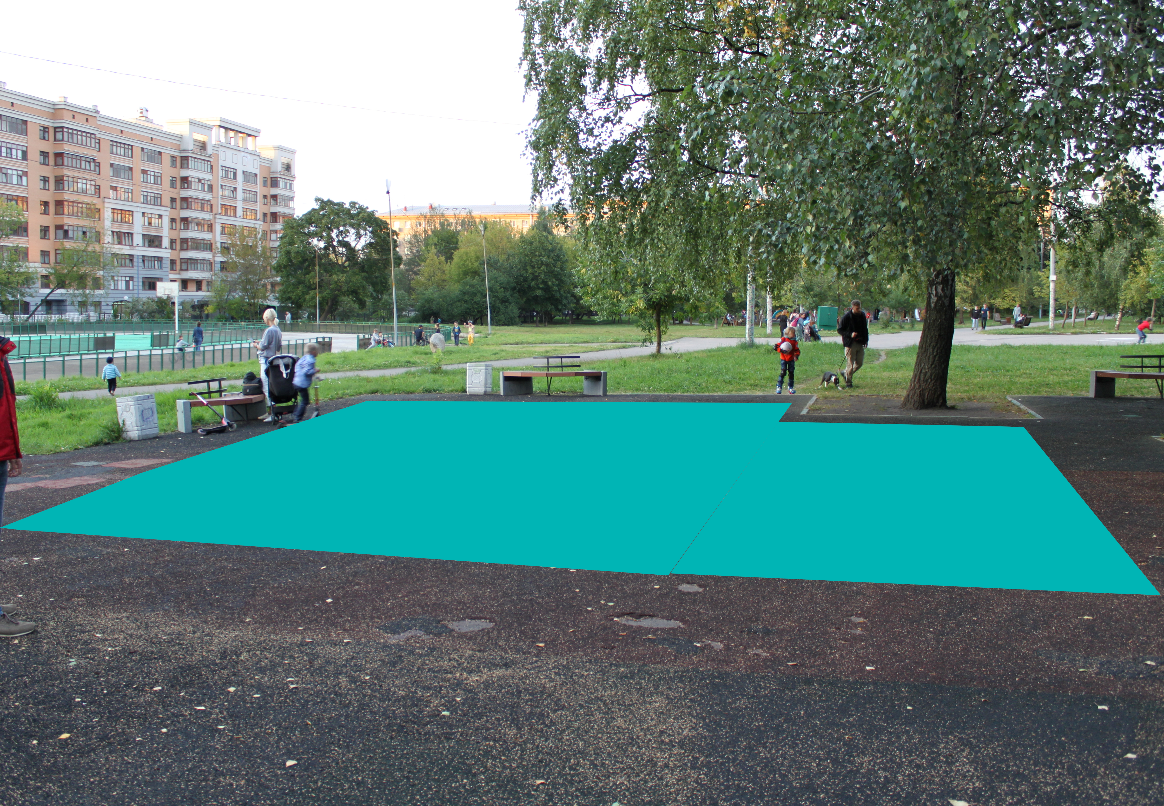 Обоснование направления средств:В настоящее время на территории Ломоносовского района нет тренажеров, которые можно было бы использовать в процессе реабилитации, а также для лечебной физкультуры. Уже установленные тренажеры (Воркаут) имеют ярко выраженную спортивную направленность и не приспособлены для людей с ограничениями по здоровью (травма, заболевание, возрастная группа 70 лет и старше).Установка предложенных тренажеров даст возможность людям, которым предписана лечебная физкультура, в любое время бесплатно использовать качественные тренажеры, направленные на разные группы мышц и суставов.Отдельно стоит отметить функцию социализации, которую реализуют тренажеры для ЛФК. Появление рядом с жилыми домами, в зеленой зоне площадки с тренажерами ЛФК даст людям стимул регулярно выходить из дома, создаст условия для формирование устойчивого сообщества.Предельная стоимость работ рассчитана на основе информации из предоставленного прайс-листа.Успешный опыт реализации аналогичного проекта в парке 50-летия Октября.Приложение 3к решению Совета депутатовмуниципального округа Ломоносовскийот 08 июня 2021 года № 73/12Депутаты Совета депутатов,уполномоченные для участия в работе комиссий, осуществляющих открытие работ и приемку выполненных работ, а также участие в контроле за ходом выполнения указанных работ№ п/пАдресКонкретные мероприятияВиды работОбъемЕдиница измеренияПредельно допустимая стоимость работ (руб.)Предельно допустимая стоимость работ (руб.)1Ленинский проспект, дом 82-86 (сквер «Надежда»)Благоустройство территорий общего пользованияУстановка тренажеров LAPPSET для реабилитации:«Волна», арт. 081405М,Перекладина (высота 1,3 м.), арт. 081410М,Перекладина (высота 0,9 м. с пружиной), арт. 081415М,Тренажер для пальцев, арт. 081425М,
Перекладина полукруглая (высота 1,3 м.), арт. 081420М,Тренажер для плеч, арт. 081435М,Перекладина «Зигзаг», арт. 081400М *1Шт.1 400 0001 400 000Итого:Итого:Итого:Итого:Итого:Итого:Итого:1 400 0001 400 000№ п/пАдрес объектаФ.И.О.ДепутатаСовета депутатов(основной)Ф.И.О.ДепутатаСовета депутатов(резервный)12451.Ленинский проспект, дом 82-86 (сквер «Надежда»)Нефедов Г.Ю.